								kursiv = Lehrmittel/Bücher  gelb = Zyklus 1; blau = Zyklus 2; grün = Zyklus 3RDZRDZ oder UnterrichtUnterrichtUnterrichtRDZ oder UnterrichtProblemorientierte Annäherung(Station im RDZ)AufbauDurcharbeitenUeben (vertiefen)Anwenden (Transfer)Von der Hand zur MaschinenarbeitStation 10:ErwerbssektorenDie Erwerbsektoren der Schweiz und anderer Länder im Wandel der Zeit vergleichenMit unterschiedlichen Diagrammtypen arbeiten (Säulen-, Kreis-, …)Diagrammtypen kennen lernenKreisdiagrammSäulendiagrammPyramidendiagrammFlächendiagrammLiniendiagrammetc.http://www.laenderdaten.de/wirtschaft/BIP_sektoren.aspx Daten betreffend Erwerbssektoren und Bruttoinlandprodukte verschiedener Länder miteinander vergleichenwww.diagramme-erstellen.de diverse Diagrammtypen am PC erstellen und vergleichen:Kreis-, Säulen-, Pyramidendia-gramm etc.Internetrecherche bezüglich Daten innerhalb des Industriesektors:Aufstieg und Fall der Ostschweizer-Textilindustrie Statistische AuswertungStation 13:HeimarbeitTechniken und Materialien kennen lernen, experimentieren:- drucken, weben, etc.Den Unterschied zwischen Manufaktur, Maschinenarbeit und Heimarbeit erfahren.HeimarbeitSpinnen:Spinnen mit der Handspindel ausprobierenhttp://www.altes-handwerk.ch/spinnen-mit-handspindel-und-spinnrad.htmlWeben (alle Zyklen)http://www.altes-handwerk.ch/weben.html- Gewebestücke vergleichen(zusammengeheftet wie Teppichmusterbuch)- Kleidungsstücke aus entsprechenden Geweben zum Anfassen, Anziehen:- Unterschiede der Gewebe?- Was eignet sich für welche Kleidungsstücke?„Knochenarbeit“Knochennadel oder/und Knochenschmuckstück auf Sandstein nach Steinzeit-Original selber schleifenMit verschiedenen Nadeln, verschiedene Gewebestücke zusammen-nähen welche Nadel ist für welchen Zweck?  Begriffe zuordnen: Gewebe, Garn, Faden, Faser, Stoff, …Techniken (flechten, weben, spinnen, filzen etc.)Funktion verschiedener Gewebe? Zelte, Schlafsack, Bettwäsche, Handtücher…Toggenburgerhäuser anschauenWo sind heute noch von aussen Webkeller oder Sticklokale zu erkennen?Station 14:ManufakturIn einer Manufaktur zu viert eine Produktionsstrasse bilden und Taschentücher herstellenDen Unterschied zwischen Manufaktur, Maschinenarbeit und Heimarbeit erfahrenHerkunft und Bedeutung des Begriffs „Manufaktur“ klärenAbläufe in einer modernen Manufaktur:Volkswagen: Die gläserne Manufaktur (Teile 1-4)https://www.youtube.com/watch?v=3e4ficABdqwInternet-Recherche:Wo in der Schweiz gab es Manufakturen?Was wurde produziert?Wie viele Leute wurden darin beschäftigt?Wo gibt es noch heute Manufakturen in der Schweiz oder weltweit?Transfer-Ideen:Die Bedeutung der Manufaktur in Frankreich während der Zeit Ludwig des XIV. (Absolutismus –Colbert – Merkantilismus)Station 15:FabrikSich schicksalshafte Hörbeispieleüber das Fabrikarbeiterleben anhörenEin Fabrikhallenmodell bestaunenund genau unter die Lupe nehmenDen Unterschied zwischen Maschinenfabrik, Manufaktur und Heimarbeit erfahrenQuellentexte lesen über das harte Fabrikarbeiterleben von früherz.B. inIndustrialisierung – die etwas andere GeschichtswerkstattAOL-VerlagISBN: 9783893125609Aktuell – Welt der TextilienIndustrialisierung-Mode-Innovation-BerufeLehrmittelverlag St. GallenBesuch des TextilmuseumsSorntalLernwerkstattDie Zeit der Industriali-SierungKohl-VerlagISBN: 9783866326644Historischer Lösungsschritt3-932519-03-5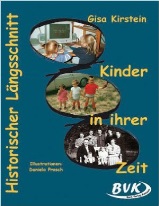 Leben zur Zeit der Industrialisierung S. 46-53- Arbeiterwohnung von früher mit der heutigen vergleichen- Arbeiterwohnung von früher mit der heutigen vergleichen- Entwicklung der Einwohnerzahlen im Ruhrgebiet in ein Diagramm übertragen- Landjunge, Arbeiter in der Ziegelfabrik und Bürgerfamilie- Dein Wohnort: Hat es Spuren der Industrialisierung? Berichte, Fotos, Gebäude, Strassennamen…Modell der Firma Heberlein im Gemeindehaus Wattwil anschauen und Produktionsschritte orten könnenSich mit Schicksalsbeispielen anderer Epochen auseinander-setzen, besonders aus Sicht der Kinder/ Jugendlichen / FamilienDen Blick in die Zukunft richten: Wie verändert die kommende Roboterisierung unsere Arbeitswelt?Station 16:KinderarbeitAnhand von Film-, Ton- und Bildquellen wichtige Fakten über Kinderarbeit erfahren.Die Arbeit als Fädlerkind ausprobieren.Kleider auf Herkunft und Produktionsbedingungen untersuchen.Schulbesuch der Erklärung von Bern zu den Themen:KleiderFairer Handelwww.evb.chSusanna Müller aus Wattwil-Geschichte von ihr erzählen-Wo ist die Susann Müller Strasse in Wattwil?-Was hat sie als Kind gearbeitet?-Was hat sie erfunden, geschrieben?http://www.wattwil.ch/de/portraitinfos/geschichte/welcome.php?action=showinfo&info_id=6665http://www.koechinnen.ch/10-frauenportr%C3%A4ts/susanna-m%C3%BCller/MODE ein globales Geschäft – Unterrichtseinheiten für die Volksschule EvBModul 
G: Mindestlohn und ExistenzlohnMein Konsum-mein Verhalten Modul D und H(MODE ein globales Geschäft – Unterrichtseinheiten für die Volksschule, EvB)Zum Vorlesen:Emmas Faire FashionShow, Stephan Sigg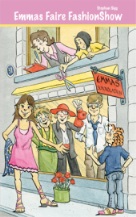 Das himmelblaue T-Shirt… und wie es entstehtISBN 978-3-219-11414-0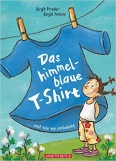 